SKRIPSI SISTEM INFORMASI PENGOLAHAN DATA PEMBELIAN DAN PENJUALAN BATIK DI BUTIK SRIWIJAYA BERBASIS MULTIUSERSkripsi Diajukan Guna Memenuhi Salah Satu PersaratanUntuk Memperoleh Gelar Sarjana KomputerDisusun Oleh :   Nama	: MA006ATIKA DAN KOMPUTER AKAKOM YOGYAKARTAS ONLINE____________________________________________________________________________Himawan Sutanto   No. Mhs	: 095610198   Jurusan	: Sistem Informasi   Jenjang	: Strata Satu (S-1)SEKOLAH TINGGI MANAJEMEN INFORMATIKA DAN KOMPUTER AKAKOM YOGYAKARTA20011HALAMAN PERSETUJUANJudul	: SISTEM INFORMASI PENGOLAHAN DATA            PEMBELIAN DAN PENJUALAN BATIK	STUDI KASUS TOKO BATIK SRIWIJAYANama			         : Himawan SutantoNomor Mahasiswa	: 095610198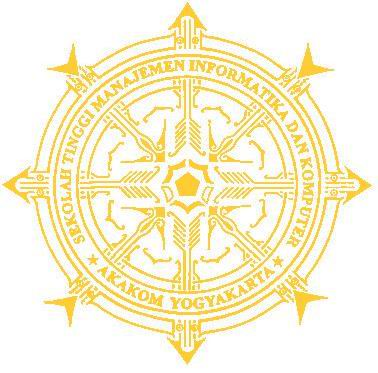 Program Studi		: Sistem InformasiJenjang			: Strata SatuTahun Akademik		: 2011/2012Semester			: GenapSkripsi Ini Telah Diperiksa dan DisetujuiYogyakarta   Juli 2011HALAMAN PENGESAHANJudul	: SISTEM INFORMASI PENGOLAHAN DATA			    PEMBELIAN DAN PENJUALAN BATIK                              STUDI KASUS TOKO BATIK SRIWIJAYANama	: Himawan SutantoNomor Mahasiswa	: 095610198Program Studi	: Sistem InformasiJenjang	: Strata SatuTahun Akademik	: 2011/2012Semester	: GenapSkripsi Ini Telah Dipertahankan dan Disyahkan di Depan Dosen Penguji Program Studi Sistem Informasi Jenjang Sarjana Sekolah Tinggi Manajemen Informatika dan Komputer AKAKOM YogyakartaYogyakarta, 25 Juli 2011  Susunan Dosen PengujiMengetahui/MengesahkanKetua Jurusan  Erna Hudianti P.,S.Si.,M.SiMOTO DAN PERSEMBAHAN“ Berusahan dan berdoa merupakan kunci dari semua kesusksesan“(Yogyakarta, 10 Juli 2011) 		karya Tulis ini Kupersembahkan Untuk :“ Bapak dan Ibu tercinta yang telah melimpahkan doa-doanya, memberikan semangat, motivasi, memberikan kasih sayang yang tulus, serta membantu secara materil ”“ Kakak  yang juga telah mendoakan serta memberikanku dorongan, serta dukungan untuk keberhasilan tugas akhir ini ““ Semua Teman  yang telah  memberikan banyak keceriaan dalam hari-hariku, terimakasih untuk semuanya.” Terima kasih buat Rekan-Rekan tim  Cakrawala ; Ifun ,Teguh,aprek, HTH, dan tanpa terkecuali.INTISARI Toko batik sriwijaya memiliki usaha dibidang penjualan batik, sistem penjualan yang ada di Toko Batik Sriwijaya masih menggunakan sistem manual yaitu konsumen datang ke Toko untuk membeli batik dan konsumen diberikan Nota pembelian dan yang satu untuk disimpan di Toko,sistem tersebut kurang efektif untuk dikembangkan mengingat data konsumen maupun pemasok sangat banyak. Untuk mewujudkannya maka dibuat suatu system pengolahan data yang dapat mengatur data – data yang ada pada Toko Batik Sriwijaya, yaitu data jenis batik, data nama batik, data pemasok, data laba rugi, data penjualan terlaris dan juga data kartu persediaan batik. Kemudian administrator dapat menginputkan data pembelian , sehingga nantinya bagian kasir dapat melihat data barang apa saja yang bisa dijual ke konsumen melalui media computer.Pengolahan data di Toko batik Sriwijaya menggunakan system yang dibuat dengan menggunakan PHP dan Mysql. Pengguna system ini adalah Administrator yang bartugas menginputkan data pembelian beserta data batik , sehingga Kasirhanya dapat menginputkan data penjualan saja. Hasil yang didapat dengan penerapan system ini adalah aktivitas administrasi menjadi lebih rapid an efisien, baik media, waktu dan juga tenaga. Pengolahan data bagi administrator menjadi lebih mudah. KATA PENGANTARSegala puji bagi Allah SWT yang telah banyak memberikan kenikmatan bagi umatnya di muka bumi ini, solawat serta salam semoga tetap dicurahkan kepada nabi Muhammad SAW yang telah membawa umatnya dari zaman jahiliah menuju zaman yang terang benderang penuh dengan cahaya Islam, para keluarganya, para sahabatnya juga kita semua mudah-mudahan nanti di yaumul hisab dapat safa’at darinya, amin. uarganya ang penuh dengan cahaya Islam, para keluarganya ad SAW yang telah membawa umatnya dari jaman jah Dengan senantiasa memanjatkan dzikir kepada Allah dan perjuangan yang begitu lama akhirnya penulis dapat menyelesaikan karya tulis ini dengan judul Sistem Informasi Pengolahan Data Pembelian dan Penjualan Batik di Butik Sriwijaya. puji syukurpun terus penulis panjatkan semoga limpahan rahmat dan hidayah senantiasa Allah curahkan kepada penulis, Amin.  Skripsi ini di susun sebagai salah satu mata kuliah yang harus diambil di Sekolah Tinggi Manajemen Informatika dan Komputer  AKAKOM Yogyakarta.Pada kesempatan ini, penulis  mengucapkan terimakasih yang setulus-tulusnya kepada:Bapak Sigit Anggoro,S.T.,M.T, selaku ketua STMIK AKAKOM Jogyakarta.Bapak Al.Agus Subagyo, S.E.,M.Si,  selaku dosen pembimbing dalam penyusunan skripsi ini.Ibu Erna Hudianti P.,S.Si.,M.Si, selaku Ketua Jurusan Sistem Informasi jenjang Strata Satu (S1).Ibu dan Bapak, serta semua keluargaku yang selalu mendukung baik secara moril, maupun materiil, dan memberi motivasi untuk terus belajar.Semua pihak yang telah ikut mendukung dalam proses penyelesaian karya tulis ini.Dalam skripsi ini tentu masih banyak kekuranganya, karena itu penulis minta masukan , kritik dan saran yang sifatnya membangun guna perbaikan dimasa yang akan datang.Pada akhirnya penulis memohon maaf yang sebesar -besarnya kepada semua pihak yang terkait dalam penyusunan skripsi ini, penulis hanya manusia biasa yang tak luput dari kesalahan, hanya Allah yang dapat membalas amal kebaikan para bapak dan ibu serta teman-teman semua. Amin.Yogyakarta, 16  Juni  2011DAFTAR ISIHalamanHALAMAN JUDUL 	……………………………………………………………….....	 iHALAMAN PERSETUJUAN 	…………..…………………………………………..	 iiHALAMAN PENGESAHAN 	…………….…………………………………………..	 iiiHALAMAN MOTO DAN PERSEMBAHAN	………...………………………..  	ivINTISARI	……………………………………………………..………………………..  	vKATA PENGANTAR	………………………………………..………………………..  	viDAFTAR ISI	…………………………………………………..………………………..  	viiiDAFTAR GAMBAR  	…………………………………………………………………..	xiiDAFTAR TABEL  	…………………………………………………………….......... 	xiiiBAB I	PENDAHULUAN	………………………………………………..……..	1Latar Belakang Masalah	..…………………….…………...	1Rumusan Masalah	……….………………………………….	2Ruang Lingkup	……………….………..……………………….	..   .........       1 emen Informatika dan Komputer     an ibu serta teman-teman semua, amin.embangun guna perbaikan dimasa ya2Tujuan Penelitian	..………..…..……………………………..	3BAB II	TINJAUAN PUSTAKA DAN DASAR TEORI	…..……………	42.1   Tinjauan Pustaka	……………………..………..…………..	 42.2   Dasar Teori	………………………………………….………….. 	4        2.2.1 Pembelian 	………………..…..…	 42.2.2 Penjualan 	……………………..…..…..	 5                     2.2.3 Persediaan 	…..……………….………………..…..…..	 5                     2.2.4 PHP ....	……….………………..………………..…..…..	 6BAB III	ANALISIS DAN PERANCANGAN SISTEM	…..……………..	 73.1 	Difinisi Sistem 	………..…………………………………….	73.2 	Perancangan Sistem	……………………………………...	73.2.1 Sistem Perangkat Keras	……………………	73.2.2 Sistem Perangkat Lunak	……………………	83.3 	Rancangan Tabel Masukkan  ………………………….		83.3.1 Rancangan tabel Admin     ……………………		83.3.2 Rancangan Tabel Jenis	……………………	93.3.3 Rancangan Tabel Batik …………………………		93.3.4 Rancangan Tabel pemasok……………………		103.3.5 Rancangan Tabel pembelia    ………………		103.3.6 Rancangan Tabel detail pembelian………		103.3.7 Rancangan Tabel penjualan………………		113.3.4 Rancangan Tabel detail penjualan………		113.4 	Relasi Tabel                 …………………………………	 	123.5 	Bagan Alir Sistem	….………………….……………………	133.6 	Diagram Konteks	….………………….……………………	153.7 	Rancangan Masukkan	.……………………….…………….	153.7.1 Masukan Jenis Batik         ….………………..		163.7.2 Masukan Batik        ...........…………….…….	163.7.3 Masukan Pembelian          ……………………		163.7.4 Masukan Penjualan          ……………………		173.8 	Rancangan Keluaran ……………………………………….	183.8.1 Keluaran Pembelian           ………………….	.	183.8.2 Keluaran Penjualan      …………………………		193.8.3 Keluaran faktur Penjualan          ………..   	203.8.4 Keluaran Laba Rugi             ………………      203.8.5 Keluaran Penjualan terlaris  ………………      203.8.6 Keluaran Kartu Persediaan  ………………      20BAB IV	PEMBAHASAN DAN IMPLEMENTASI 	………………………….	234.1 Implementasi Program	………………..….………………..	23Koneksi …..………………………………………………  23Validasi ……………………………………………………  24Session ……………………………………………………  25Penyimpanan Data …………………………………  25Edit Data ………………………………………………..  25Hapus data …………………………………………….  26Pembahasan Sistem ………………………………………... 	26Administrator ………………………………………..  27Input Pembelian…………………………………….  27Kasir        ….………………………………………….	28Laba Rugi ........................................ 28Penjualan terlaris .............................  29Penjualan Perjenis ...........................  31Penjualan Perpriode .........................  31Penjualan Perfaktur .........................  32Kartu Persediaan .............................  33BAB V KESIMPULAN DAN SARAN ..………………………………………….	395.1 Kesimpulan ……………….……………………………………….. 	355.2 Saran ……………………….………………………………………….	36Daftar Pustaka ……………………………..………………………………………….	37DAFTAR GAMBARGambar 3.4 Relasi Tabel             ….…………………………..…………  	12Gambar 3.5 Bagan Alir Sistem             …………………..……….	..	14Gambar 3.6 Diagram Konteks	 …………………………..…………..	15Gambar 4.2.1  Administrator                  …………………..…………	.	26Gambar 4.2.2 Input Pembelian …………..………………..………….	.	26Gambar 4.2.3 Kasir                               …………………..…………	.	28Gambar 4.2.4 laba Rugi                                      …..…………	..	28Gambar 4.2.5 Penjualan Terlaris............................. .……….	..	29Gambar 4.2.6 Penjualan Grafik         ……………………..…………….	.	30Gambar 4.2.7 Penjualan Perjenis ………………..….........………….	.	31Gambar 4.2.8 Penjualan Perperiode ……............……………………	32Gambar 4.2.9 Penjualan Perfaktur ……………...........……………….	33Gambar 4.2.10 Kartu Persediaan        .....……………………………..	34fddhes penyimpanan akan gagal dilakukan.ng tidak diisi tnya akan disimpan kembali ke tabel  ditemukan atau tidak. ________DAFTAR TABELTabel 3.3.1 Tabel Admin	……………………….……………………….	9Tabel 3.3.2 Tabel Jenis Batik	………………………….……………………….	9Tabel 3.3.3 Tabel batik	.……………………….……………………….	9Tabel 3.3.4 Tabel Pemasok	……………………….……………………….	10Tabel 3.3.5 Tabel Pembelian	….……………………….……………………….	10Tabel 3.3.6 Tael detail pembelian  ....…………….……………………….	11Tabel 3.3.7 Tabel Penjualan	…….……………………….……………………….	11Tabel 3.3.8 Tabel detail Penjualan	………………….……………………….	11Dosen Pembimbing Al.Agus Subagyo, S.E.,M.SiNoNamaTanda TanganTanda Tangan1.Al.Agus Subagyo, S.E.,M.Si1.………2.Dison Librado, S.E.,M.Kom2.………3.Cuk Subiyantoro,S.Kom.,M.Kom3.………